第十四届中国国际己内酰胺与尼龙论坛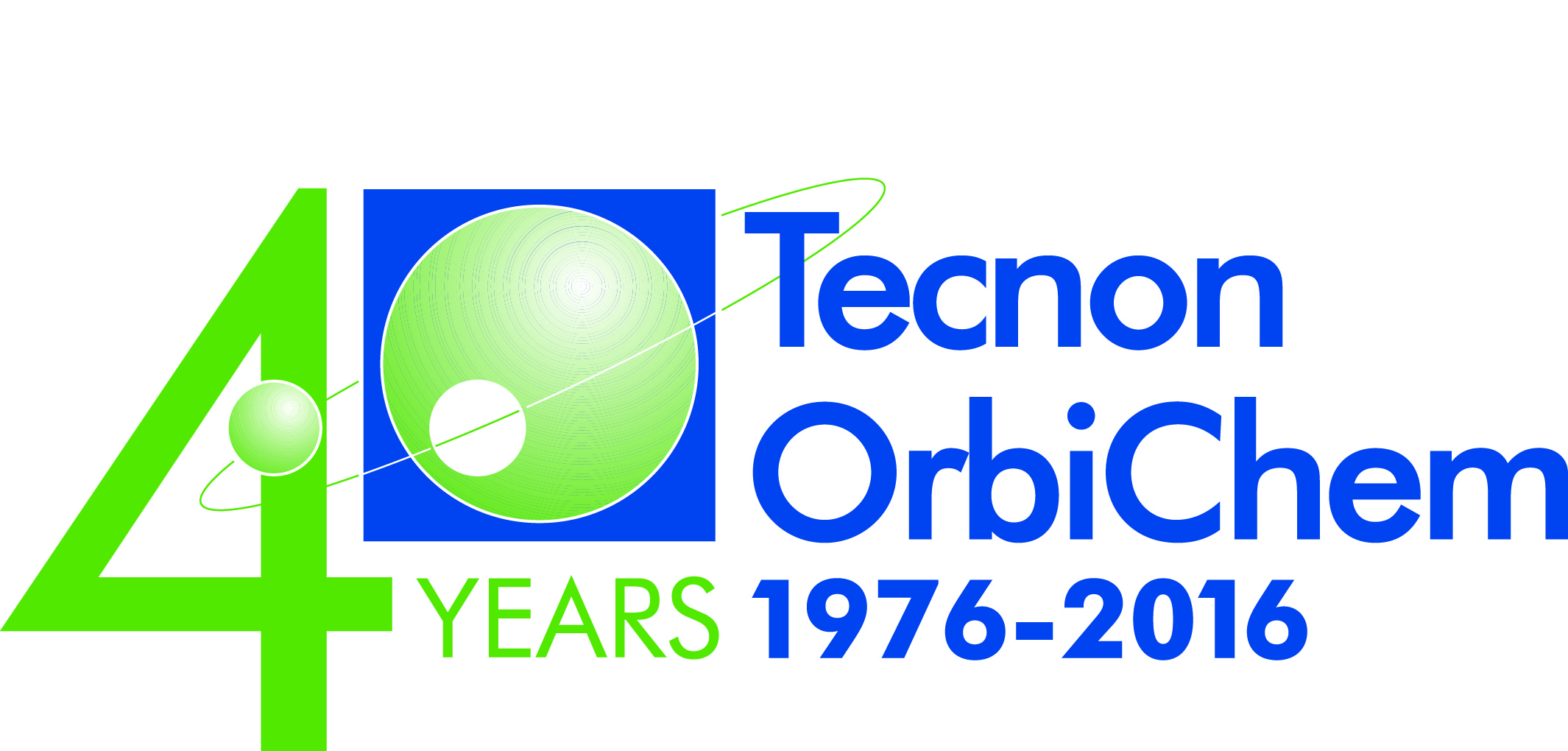 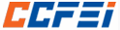 2016年11月30日-12月02日   中国•上海大华虹桥假日酒店为便于尽早为您安排座位及准备会议资料，接此邀请函后，请将回执于2016年11月20日前传真至021-31276744或Email至zhangyi@cnfiber.com，并将会议费用汇至以上帐号。       注：1）：报名退款原则：开会两周前收到书面取消通知可给予全额退款，开会一周前收到书面取消通知给予50％退款。会前一周内前收到书面取消通知不予退款。           2）：应酒店要求，房间预订截止11月20日。       诚挚邀请您本人以及贵单位出席本次会议。2016年11月30—12月2日    中国·上海参会确认函        请Email至  zhangyi@cnfiber.com 或  回传至021-31276851参会确认函        请Email至  zhangyi@cnfiber.com 或  回传至021-31276851参会确认函        请Email至  zhangyi@cnfiber.com 或  回传至021-31276851参会确认函        请Email至  zhangyi@cnfiber.com 或  回传至021-31276851参会确认函        请Email至  zhangyi@cnfiber.com 或  回传至021-31276851参会确认函        请Email至  zhangyi@cnfiber.com 或  回传至021-31276851参会确认函        请Email至  zhangyi@cnfiber.com 或  回传至021-31276851参会确认函        请Email至  zhangyi@cnfiber.com 或  回传至021-31276851参会确认函        请Email至  zhangyi@cnfiber.com 或  回传至021-31276851参会确认函        请Email至  zhangyi@cnfiber.com 或  回传至021-31276851参会确认函        请Email至  zhangyi@cnfiber.com 或  回传至021-31276851参会确认函        请Email至  zhangyi@cnfiber.com 或  回传至021-31276851参会确认函        请Email至  zhangyi@cnfiber.com 或  回传至021-31276851参会确认函        请Email至  zhangyi@cnfiber.com 或  回传至021-31276851参会确认函        请Email至  zhangyi@cnfiber.com 或  回传至021-31276851参会确认函        请Email至  zhangyi@cnfiber.com 或  回传至021-31276851参会确认函        请Email至  zhangyi@cnfiber.com 或  回传至021-31276851公司名称公司名称英文名英文名地    址地    址邮     编邮     编企业类型 （必  填）企业类型 （必  填）□生产企业  □贸易商  □工贸一体  □其它　    　□生产企业  □贸易商  □工贸一体  □其它　    　□生产企业  □贸易商  □工贸一体  □其它　    　□生产企业  □贸易商  □工贸一体  □其它　    　□生产企业  □贸易商  □工贸一体  □其它　    　□生产企业  □贸易商  □工贸一体  □其它　    　□生产企业  □贸易商  □工贸一体  □其它　    　□生产企业  □贸易商  □工贸一体  □其它　    　□生产企业  □贸易商  □工贸一体  □其它　    　□生产企业  □贸易商  □工贸一体  □其它　    　□生产企业  □贸易商  □工贸一体  □其它　    　□生产企业  □贸易商  □工贸一体  □其它　    　□生产企业  □贸易商  □工贸一体  □其它　    　□生产企业  □贸易商  □工贸一体  □其它　    　□生产企业  □贸易商  □工贸一体  □其它　    　主营产品（可多选）主营产品（可多选）□己内酰胺      □己二酸          □己二胺        □尼龙66盐       □尼龙6切片    □尼龙66切片     □尼龙6长丝    □尼龙66长丝  □尼龙6工业丝  □尼龙66工业丝   □尼龙短纤      □帘子布   □渔网丝/棕丝  □BCF地毯丝      □特种纤维      □薄膜      □工程塑料    □油剂、助剂、辅料      □设备及配件    □信息咨询   □其它            □己内酰胺      □己二酸          □己二胺        □尼龙66盐       □尼龙6切片    □尼龙66切片     □尼龙6长丝    □尼龙66长丝  □尼龙6工业丝  □尼龙66工业丝   □尼龙短纤      □帘子布   □渔网丝/棕丝  □BCF地毯丝      □特种纤维      □薄膜      □工程塑料    □油剂、助剂、辅料      □设备及配件    □信息咨询   □其它            □己内酰胺      □己二酸          □己二胺        □尼龙66盐       □尼龙6切片    □尼龙66切片     □尼龙6长丝    □尼龙66长丝  □尼龙6工业丝  □尼龙66工业丝   □尼龙短纤      □帘子布   □渔网丝/棕丝  □BCF地毯丝      □特种纤维      □薄膜      □工程塑料    □油剂、助剂、辅料      □设备及配件    □信息咨询   □其它            □己内酰胺      □己二酸          □己二胺        □尼龙66盐       □尼龙6切片    □尼龙66切片     □尼龙6长丝    □尼龙66长丝  □尼龙6工业丝  □尼龙66工业丝   □尼龙短纤      □帘子布   □渔网丝/棕丝  □BCF地毯丝      □特种纤维      □薄膜      □工程塑料    □油剂、助剂、辅料      □设备及配件    □信息咨询   □其它            □己内酰胺      □己二酸          □己二胺        □尼龙66盐       □尼龙6切片    □尼龙66切片     □尼龙6长丝    □尼龙66长丝  □尼龙6工业丝  □尼龙66工业丝   □尼龙短纤      □帘子布   □渔网丝/棕丝  □BCF地毯丝      □特种纤维      □薄膜      □工程塑料    □油剂、助剂、辅料      □设备及配件    □信息咨询   □其它            □己内酰胺      □己二酸          □己二胺        □尼龙66盐       □尼龙6切片    □尼龙66切片     □尼龙6长丝    □尼龙66长丝  □尼龙6工业丝  □尼龙66工业丝   □尼龙短纤      □帘子布   □渔网丝/棕丝  □BCF地毯丝      □特种纤维      □薄膜      □工程塑料    □油剂、助剂、辅料      □设备及配件    □信息咨询   □其它            □己内酰胺      □己二酸          □己二胺        □尼龙66盐       □尼龙6切片    □尼龙66切片     □尼龙6长丝    □尼龙66长丝  □尼龙6工业丝  □尼龙66工业丝   □尼龙短纤      □帘子布   □渔网丝/棕丝  □BCF地毯丝      □特种纤维      □薄膜      □工程塑料    □油剂、助剂、辅料      □设备及配件    □信息咨询   □其它            □己内酰胺      □己二酸          □己二胺        □尼龙66盐       □尼龙6切片    □尼龙66切片     □尼龙6长丝    □尼龙66长丝  □尼龙6工业丝  □尼龙66工业丝   □尼龙短纤      □帘子布   □渔网丝/棕丝  □BCF地毯丝      □特种纤维      □薄膜      □工程塑料    □油剂、助剂、辅料      □设备及配件    □信息咨询   □其它            □己内酰胺      □己二酸          □己二胺        □尼龙66盐       □尼龙6切片    □尼龙66切片     □尼龙6长丝    □尼龙66长丝  □尼龙6工业丝  □尼龙66工业丝   □尼龙短纤      □帘子布   □渔网丝/棕丝  □BCF地毯丝      □特种纤维      □薄膜      □工程塑料    □油剂、助剂、辅料      □设备及配件    □信息咨询   □其它            □己内酰胺      □己二酸          □己二胺        □尼龙66盐       □尼龙6切片    □尼龙66切片     □尼龙6长丝    □尼龙66长丝  □尼龙6工业丝  □尼龙66工业丝   □尼龙短纤      □帘子布   □渔网丝/棕丝  □BCF地毯丝      □特种纤维      □薄膜      □工程塑料    □油剂、助剂、辅料      □设备及配件    □信息咨询   □其它            □己内酰胺      □己二酸          □己二胺        □尼龙66盐       □尼龙6切片    □尼龙66切片     □尼龙6长丝    □尼龙66长丝  □尼龙6工业丝  □尼龙66工业丝   □尼龙短纤      □帘子布   □渔网丝/棕丝  □BCF地毯丝      □特种纤维      □薄膜      □工程塑料    □油剂、助剂、辅料      □设备及配件    □信息咨询   □其它            □己内酰胺      □己二酸          □己二胺        □尼龙66盐       □尼龙6切片    □尼龙66切片     □尼龙6长丝    □尼龙66长丝  □尼龙6工业丝  □尼龙66工业丝   □尼龙短纤      □帘子布   □渔网丝/棕丝  □BCF地毯丝      □特种纤维      □薄膜      □工程塑料    □油剂、助剂、辅料      □设备及配件    □信息咨询   □其它            □己内酰胺      □己二酸          □己二胺        □尼龙66盐       □尼龙6切片    □尼龙66切片     □尼龙6长丝    □尼龙66长丝  □尼龙6工业丝  □尼龙66工业丝   □尼龙短纤      □帘子布   □渔网丝/棕丝  □BCF地毯丝      □特种纤维      □薄膜      □工程塑料    □油剂、助剂、辅料      □设备及配件    □信息咨询   □其它            □己内酰胺      □己二酸          □己二胺        □尼龙66盐       □尼龙6切片    □尼龙66切片     □尼龙6长丝    □尼龙66长丝  □尼龙6工业丝  □尼龙66工业丝   □尼龙短纤      □帘子布   □渔网丝/棕丝  □BCF地毯丝      □特种纤维      □薄膜      □工程塑料    □油剂、助剂、辅料      □设备及配件    □信息咨询   □其它            □己内酰胺      □己二酸          □己二胺        □尼龙66盐       □尼龙6切片    □尼龙66切片     □尼龙6长丝    □尼龙66长丝  □尼龙6工业丝  □尼龙66工业丝   □尼龙短纤      □帘子布   □渔网丝/棕丝  □BCF地毯丝      □特种纤维      □薄膜      □工程塑料    □油剂、助剂、辅料      □设备及配件    □信息咨询   □其它            联系人 联系人 电 话电 话电 话电 话传     真传     真姓   名 姓   名 性 别职  位职  位手    机手    机手    机手    机电     话电     话电     话电     话电     话传     真传     真E-mail合作方式合作方式展位赞助□    全程赞助□           主会场赞助□    主会场背景板赞助□  论文集广告□   会场内大型展板□      会议指南赞助□ （ 具体合作费用请致电会展部）展位赞助□    全程赞助□           主会场赞助□    主会场背景板赞助□  论文集广告□   会场内大型展板□      会议指南赞助□ （ 具体合作费用请致电会展部）展位赞助□    全程赞助□           主会场赞助□    主会场背景板赞助□  论文集广告□   会场内大型展板□      会议指南赞助□ （ 具体合作费用请致电会展部）展位赞助□    全程赞助□           主会场赞助□    主会场背景板赞助□  论文集广告□   会场内大型展板□      会议指南赞助□ （ 具体合作费用请致电会展部）展位赞助□    全程赞助□           主会场赞助□    主会场背景板赞助□  论文集广告□   会场内大型展板□      会议指南赞助□ （ 具体合作费用请致电会展部）展位赞助□    全程赞助□           主会场赞助□    主会场背景板赞助□  论文集广告□   会场内大型展板□      会议指南赞助□ （ 具体合作费用请致电会展部）展位赞助□    全程赞助□           主会场赞助□    主会场背景板赞助□  论文集广告□   会场内大型展板□      会议指南赞助□ （ 具体合作费用请致电会展部）展位赞助□    全程赞助□           主会场赞助□    主会场背景板赞助□  论文集广告□   会场内大型展板□      会议指南赞助□ （ 具体合作费用请致电会展部）展位赞助□    全程赞助□           主会场赞助□    主会场背景板赞助□  论文集广告□   会场内大型展板□      会议指南赞助□ （ 具体合作费用请致电会展部）展位赞助□    全程赞助□           主会场赞助□    主会场背景板赞助□  论文集广告□   会场内大型展板□      会议指南赞助□ （ 具体合作费用请致电会展部）展位赞助□    全程赞助□           主会场赞助□    主会场背景板赞助□  论文集广告□   会场内大型展板□      会议指南赞助□ （ 具体合作费用请致电会展部）展位赞助□    全程赞助□           主会场赞助□    主会场背景板赞助□  论文集广告□   会场内大型展板□      会议指南赞助□ （ 具体合作费用请致电会展部）展位赞助□    全程赞助□           主会场赞助□    主会场背景板赞助□  论文集广告□   会场内大型展板□      会议指南赞助□ （ 具体合作费用请致电会展部）展位赞助□    全程赞助□           主会场赞助□    主会场背景板赞助□  论文集广告□   会场内大型展板□      会议指南赞助□ （ 具体合作费用请致电会展部）展位赞助□    全程赞助□           主会场赞助□    主会场背景板赞助□  论文集广告□   会场内大型展板□      会议指南赞助□ （ 具体合作费用请致电会展部）定向邀请(本次会议您希望见到谁，我们来帮您邀请)定向邀请(本次会议您希望见到谁，我们来帮您邀请)定向邀请(本次会议您希望见到谁，我们来帮您邀请)定向邀请(本次会议您希望见到谁，我们来帮您邀请)定向邀请(本次会议您希望见到谁，我们来帮您邀请)定向邀请(本次会议您希望见到谁，我们来帮您邀请)定向邀请(本次会议您希望见到谁，我们来帮您邀请)公司名称：                      姓名：电话：                          手机：公司名称：                      姓名：电话：                          手机：公司名称：                      姓名：电话：                          手机：公司名称：                      姓名：电话：                          手机：公司名称：                      姓名：电话：                          手机：公司名称：                      姓名：电话：                          手机：公司名称：                      姓名：电话：                          手机：公司名称：                      姓名：电话：                          手机：公司名称：                      姓名：电话：                          手机：公司名称：                      姓名：电话：                          手机：您最希望通过本次会议了解的情况您最希望通过本次会议了解的情况您最希望通过本次会议了解的情况您最希望通过本次会议了解的情况酒 店预 定房间类型房间类型房间类型标 准 间     房间数      标 准 间     房间数      标 准 间     房间数      标 准 间     房间数      标 准 间     房间数      标 准 间     房间数      标 准 间     房间数      标 准 间     房间数      标 准 间     房间数      单 人 间   房间数      单 人 间   房间数      单 人 间   房间数      单 人 间   房间数      酒 店预 定入住时间入住时间入住时间离店时间会议时间2016年11月30日—12月2日(11月30日 下午2点报到)2016年11月30日—12月2日(11月30日 下午2点报到)2016年11月30日—12月2日(11月30日 下午2点报到)2016年11月30日—12月2日(11月30日 下午2点报到)2016年11月30日—12月2日(11月30日 下午2点报到)2016年11月30日—12月2日(11月30日 下午2点报到)2016年11月30日—12月2日(11月30日 下午2点报到)会议地点会议地点会议地点会议地点上海大华虹桥假日酒店（闵行区星站路169号）上海大华虹桥假日酒店（闵行区星站路169号）上海大华虹桥假日酒店（闵行区星站路169号）上海大华虹桥假日酒店（闵行区星站路169号）上海大华虹桥假日酒店（闵行区星站路169号）会务费用国内代表： RMB2800元/人（不含住宿）（11月1日前报名2500元/人）国外代表（含港澳台）：USD1000/人国内代表： RMB2800元/人（不含住宿）（11月1日前报名2500元/人）国外代表（含港澳台）：USD1000/人国内代表： RMB2800元/人（不含住宿）（11月1日前报名2500元/人）国外代表（含港澳台）：USD1000/人国内代表： RMB2800元/人（不含住宿）（11月1日前报名2500元/人）国外代表（含港澳台）：USD1000/人国内代表： RMB2800元/人（不含住宿）（11月1日前报名2500元/人）国外代表（含港澳台）：USD1000/人国内代表： RMB2800元/人（不含住宿）（11月1日前报名2500元/人）国外代表（含港澳台）：USD1000/人国内代表： RMB2800元/人（不含住宿）（11月1日前报名2500元/人）国外代表（含港澳台）：USD1000/人中纤网（CCFEI）市场部：张怡  13917062415电话：  021-31276773传真：  021-31276851Email： zhangyi@cnfiber.com详细动态，请登录www.ccfei.com中纤网（CCFEI）市场部：张怡  13917062415电话：  021-31276773传真：  021-31276851Email： zhangyi@cnfiber.com详细动态，请登录www.ccfei.com中纤网（CCFEI）市场部：张怡  13917062415电话：  021-31276773传真：  021-31276851Email： zhangyi@cnfiber.com详细动态，请登录www.ccfei.com中纤网（CCFEI）市场部：张怡  13917062415电话：  021-31276773传真：  021-31276851Email： zhangyi@cnfiber.com详细动态，请登录www.ccfei.com中纤网（CCFEI）市场部：张怡  13917062415电话：  021-31276773传真：  021-31276851Email： zhangyi@cnfiber.com详细动态，请登录www.ccfei.com中纤网（CCFEI）市场部：张怡  13917062415电话：  021-31276773传真：  021-31276851Email： zhangyi@cnfiber.com详细动态，请登录www.ccfei.com中纤网（CCFEI）市场部：张怡  13917062415电话：  021-31276773传真：  021-31276851Email： zhangyi@cnfiber.com详细动态，请登录www.ccfei.com中纤网（CCFEI）市场部：张怡  13917062415电话：  021-31276773传真：  021-31276851Email： zhangyi@cnfiber.com详细动态，请登录www.ccfei.com中纤网（CCFEI）市场部：张怡  13917062415电话：  021-31276773传真：  021-31276851Email： zhangyi@cnfiber.com详细动态，请登录www.ccfei.com银行帐号户  名：上海中纤纺织科技发展有限公司帐  号：444 2592 33867          开户行：中国银行上海市杨浦支行户  名：上海中纤纺织科技发展有限公司帐  号：444 2592 33867          开户行：中国银行上海市杨浦支行户  名：上海中纤纺织科技发展有限公司帐  号：444 2592 33867          开户行：中国银行上海市杨浦支行户  名：上海中纤纺织科技发展有限公司帐  号：444 2592 33867          开户行：中国银行上海市杨浦支行户  名：上海中纤纺织科技发展有限公司帐  号：444 2592 33867          开户行：中国银行上海市杨浦支行户  名：上海中纤纺织科技发展有限公司帐  号：444 2592 33867          开户行：中国银行上海市杨浦支行户  名：上海中纤纺织科技发展有限公司帐  号：444 2592 33867          开户行：中国银行上海市杨浦支行中纤网（CCFEI）市场部：张怡  13917062415电话：  021-31276773传真：  021-31276851Email： zhangyi@cnfiber.com详细动态，请登录www.ccfei.com中纤网（CCFEI）市场部：张怡  13917062415电话：  021-31276773传真：  021-31276851Email： zhangyi@cnfiber.com详细动态，请登录www.ccfei.com中纤网（CCFEI）市场部：张怡  13917062415电话：  021-31276773传真：  021-31276851Email： zhangyi@cnfiber.com详细动态，请登录www.ccfei.com中纤网（CCFEI）市场部：张怡  13917062415电话：  021-31276773传真：  021-31276851Email： zhangyi@cnfiber.com详细动态，请登录www.ccfei.com中纤网（CCFEI）市场部：张怡  13917062415电话：  021-31276773传真：  021-31276851Email： zhangyi@cnfiber.com详细动态，请登录www.ccfei.com中纤网（CCFEI）市场部：张怡  13917062415电话：  021-31276773传真：  021-31276851Email： zhangyi@cnfiber.com详细动态，请登录www.ccfei.com中纤网（CCFEI）市场部：张怡  13917062415电话：  021-31276773传真：  021-31276851Email： zhangyi@cnfiber.com详细动态，请登录www.ccfei.com中纤网（CCFEI）市场部：张怡  13917062415电话：  021-31276773传真：  021-31276851Email： zhangyi@cnfiber.com详细动态，请登录www.ccfei.com中纤网（CCFEI）市场部：张怡  13917062415电话：  021-31276773传真：  021-31276851Email： zhangyi@cnfiber.com详细动态，请登录www.ccfei.com